2018 Sustaining (Corporate) Bundle/Early Commitment Worksheet	Date:      	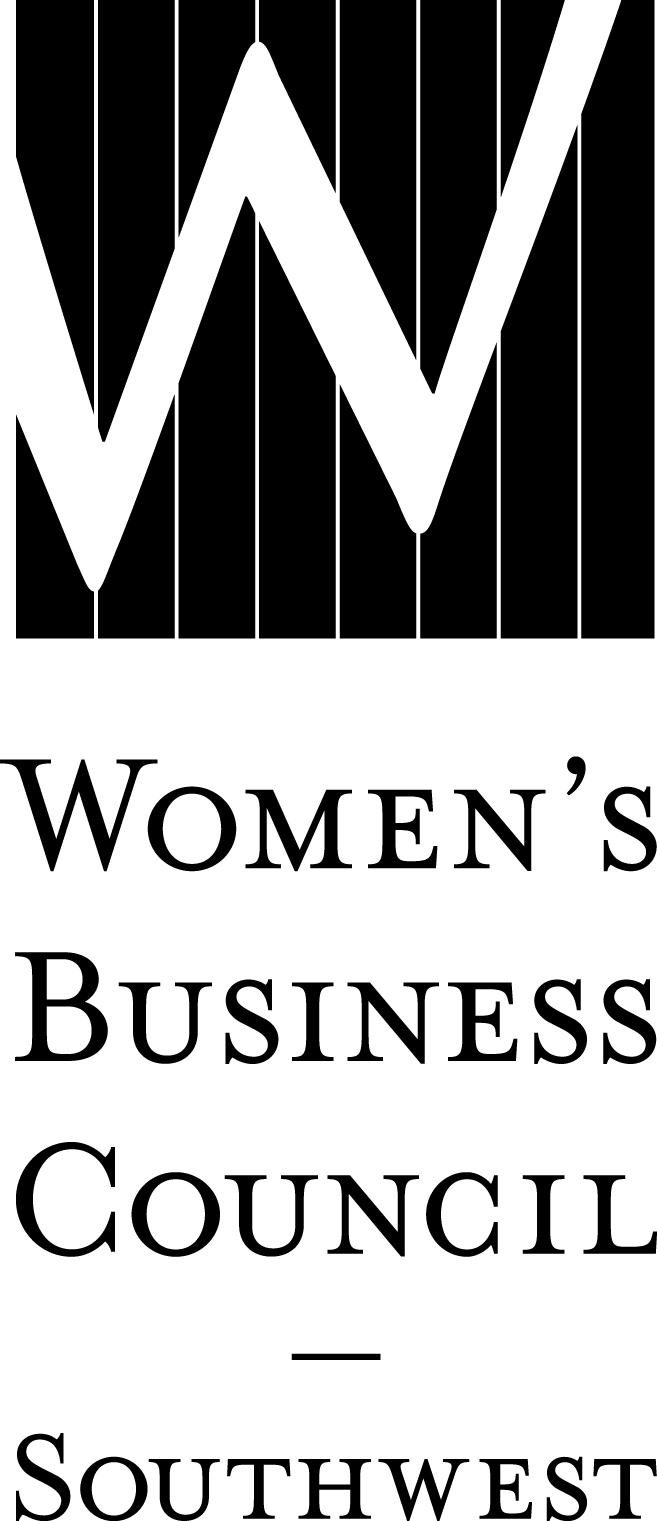 Company:      		Contact:      	Phone: (     )     	Email:      		Secure your 2018 sponsorships by submitting this worksheet to the Council by December 15, 2017, and pay by February 1, 2018, to be eligible to receive up to 100% off your membership dues.I.	MAJOR EVENTS	 Price	CostParade of Stars Awards GalaFebruary 1, 2018 Presenting – 1 @	$15,000	  SOLD OUT        Entertainment – 1 @	$10,000        $      Program Book – 1 @	$  8,000 	   $      After Party – 1 @	$  6,000 	   $      Underwriter	$  5,000	$      Gold	$  2,500	$      Table of 8	$  1,000	$     Power to PotentialApril 17, 2018 Title – 1 @	$  8,000 	   $      Power Lunch – 1 @	$  6,000 	  SOLD OUT  Procurement Roundtable Sessions – 1 @	$  6,000 	  SOLD OUT        Networking Reception – 1 @	$  5,000 	   $      Lounge – 1 @	$  5,000 	  SOLD OUT  Power Pitch – 1 @	$  5,000 	   $      Underwriter	$  3,000	$      Gold	$  2,000	$     Business Works ExpoSeptember 2018 Title – 1 @	$12,000 	  SOLD OUT        Kick-Off Luncheon – 1 @	$10,000 	  SOLD OUT Networking Reception – 2 @	$  8,500 	   $        Connections Café – 1 @	$  8,000	   $      Member Directory – 1 @	$  8,000		$      Matchmaker – 2 @	$  7,000 	   $          Platinum	$  5,000		$      Gold	$  3,500	$      Corporate Exhibitor	$  1,500	$      Public Entity Exhibitor	$     400	$     Harvesting Partnerships Educational SymposiumNovember 2018 Title – 1 @	$  8,000 	   $      Lillie Knox Memorial Luncheon – 1 @	$  6,000 	SOLD OUT  Networking Reception – 1 @	$  5,000 	   $            Lounge – 1 @	$  5,000 	   $      Underwriter	$  3,000	$      Gold	$  2,000	$     II.	EDUCATIONAL PROGRAMMING SPONSORSHIP OPPORTUNITIES	 Price	CostDallas/Fort WorthTable Topics Luncheons (February-November, 2018) Title – 1 @	$  6,000 	   $      Underwriter	$  4,000	$      Gold	$  2,500	$     Executive Insights (July 2018) Title – 1 @	$  3,000 	   $      Underwriter	$  1,000	$     AustinWoman Entrepreneur’s Exchange (January & July, 2018) Title – 1 @	$  2,500 	   $      Underwriter	$  1,500	$     Winning the Bid (April 2018) Title – 1 @	$  1,000 	   $      Roundtable Host	$     500	$     Austin Insights (September 2018) Title – 1 @	$  3,000 	   $            Underwriter	$  1,500		$      Gold	$     500	$     	Arkansas, El Paso, New Mexico and Oklahoma	Regional Events Title – 1 per state @ 	Location:      		$  2,000	$      Underwriter	Location:      		$  1,000	$     LILLIE KNOX INVESTING FOR GROWTH GRANT Underwriter Donor	$  2,000	$      Distinctive Donor	$  1,000	$      Other Amount	$     	Sponsorship Total	= $     Secure your 2018 sponsorships by submitting this worksheet to the Council by December 15, 2017, and pay by February 1, 2018, to be eligible to receive up to 100% off your membership dues.III.	ANNUAL MEMBERSHIP DUES (select one)	 More than 1,000 Employees	$  3,000	$     	 Less than 1,000 Employees	$  1,000	$     	 Public Entity/Non-Profit	$  1,000	$     IV.	BUNDLE DISCOUNT QUALIFICATION	(Do not include membership fee when calculating discount) If sponsorship total is $7,500 to $12,999; receive a 25% discount off membership dues.	-	$      If sponsorship total is $13,000 to $19,999; receive a 50% discount off membership dues. 	-	$      If sponsorship total is $20,000 to $24,999, receive a 75% discount off membership dues. 	-	$      If sponsorship total is $25,000 or more, receive a 100% discount off membership dues. 	-	$     V.	TOTAL DUE by February 1, 2018	Sponsorship Total + Membership Dues – Bundle Discount	=	 $     